    Р Е Ш Е Н И Е     П О М Ш У Ö Мот 28 декабря 2021 г. № 5-2/13     с.Усть-Цильма Республики КомиВ соответствии с Земельным кодексом Российской Федерации,      с федеральными законами от 06.10.2003 № 131-ФЗ «Об общих принципах организации местного самоуправления в Российской Федерации», от 31.07.2020 № 248-ФЗ «О государственном контроле (надзоре) и муниципальном контроле в Российской Федерации»Совет сельского поселения «Усть-Цильма» решил:Внести изменения в  решение Совета сельского поселения «Усть-Цильма» от 16 сентября 2021 года № 4-27/127 «Об утверждении Положения о муниципальном  контроле в сфере благоустройства на территории сельского поселения «Усть-Цильма».Решение вступает в силу со дня его официального обнародования.Глава сельского поселения «Усть-Цильма»                             Е.И. Вокуева Приложениек решению Совета сельского поселения «Усть-Цильма»от 28 декабря 2021 г. № 5-2/13ИЗМЕНЕНИЯ, вносимые в решение Совета сельского поселения «Усть-Цильма» от 16.09.2021 № 4-27/127 «Об утверждении Положения о муниципальном  контроле  в сфере благоустройства на территории  сельского поселения «Усть-Цильма» (далее – Решение)В приложении «Положение о муниципальном контроле в сфере благоустройства на территории  муниципального образования сельского поселения «Усть-Цильма»:1. Раздел 6. «Обжалование решений, действий (бездействия) должностных лиц органа муниципального контроля» изложить в следующей редакции:«Раздел 6. Обжалование решений, действий (бездействия) должностных лиц органа муниципального контроля.42. Решения и действия (бездействие) должностных лиц, осуществляющих муниципальный земельный контроль, могут быть обжалованы в судебном порядке, установленном законодательством Российской Федерации.43. В соответствии с пунктом 4 статьи 39 Федерального закона от 31.07.2020 № 248-ФЗ «О государственном контроле (надзоре) и муниципальном контроле» досудебный порядок подачи жалоб при осуществлении муниципального контроля не применяется.».__________________Совет сельского поселения «Усть-Цильма» муниципального района«Усть-Цилемский» Республики Коми 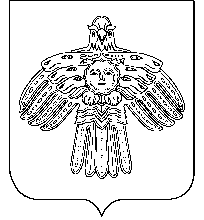 Коми Республикаса «Чилимдін» муниципальнӧй районын  «Чилимдін» сикт овмӧдчӧминлӧн сӧвет О внесении изменений в решение Совета сельского поселения «Усть-Цильма» от 16 сентября 2021 года № 4-27/127 «Об утверждении Положения о муниципальном контроле в сфере благоустройства на территории сельского поселения «Усть-Цильма»